TRƯỜNG ĐẠI HỌC MỞ THÀNH PHỐ HỒ CHÍ MINH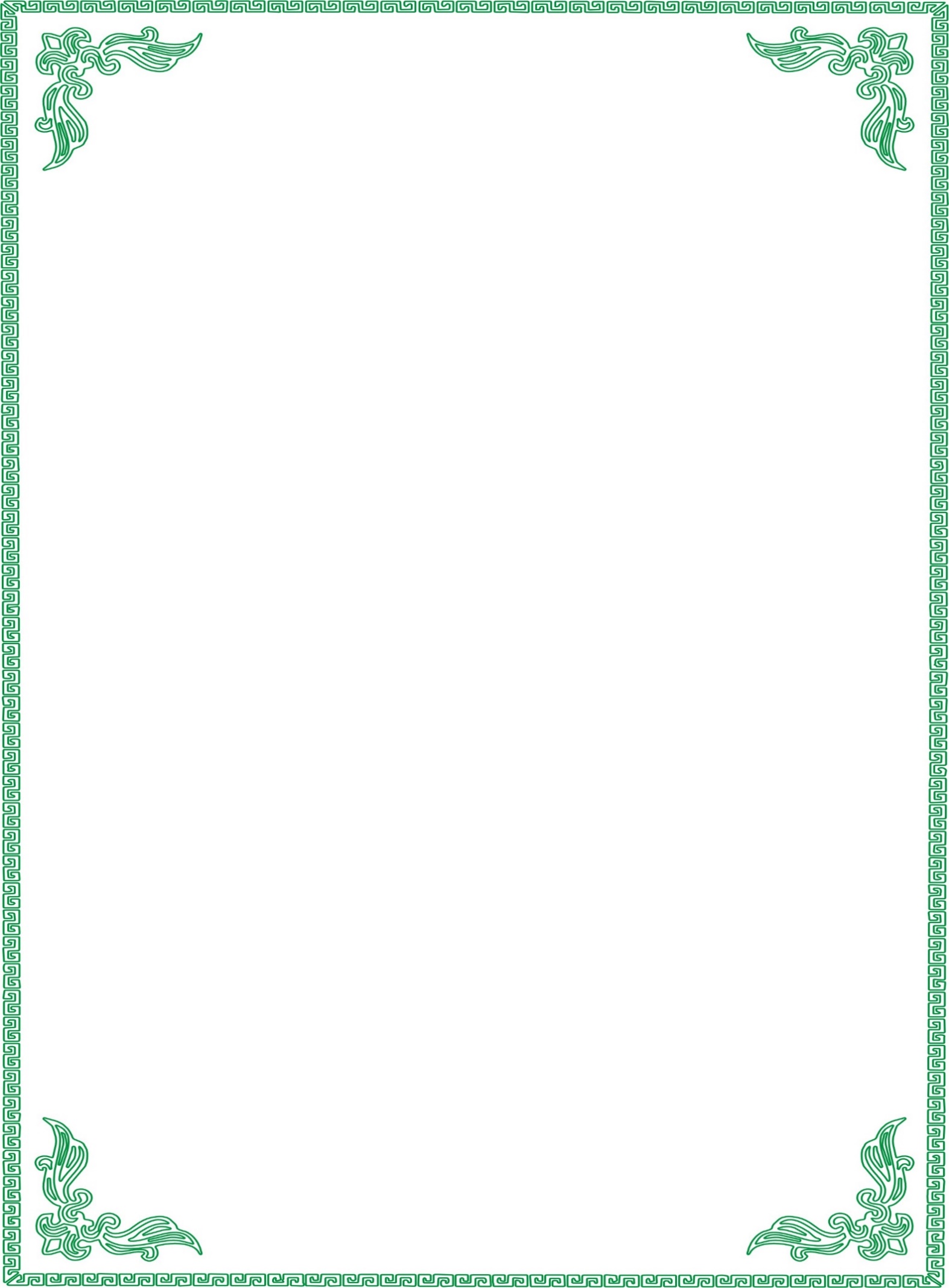 KHOA LUẬT______THƯ MỜIHỌP MẶT CỰU HỌC VIÊN SINH VIÊN KHOA LUẬT NĂM 2020Khoa Luật - Trường Đại học Mở Thành phố Hồ Chí MinhTrân trọng kính mờiQUÝ ANH/CHỊ CỰU HỌC VIÊN VÀ SINH VIÊN	Về tham dự “Họp mặt cựu học viên và sinh viên Khoa Luật”	Thời gian: 8 giờ 30 phút, ngày 20 tháng 6 năm 2020.	Địa điểm: Hội trường 202, cơ sở 35-37 Hồ Hảo Hớn, Phường Cô Giang, Quận 1, Thành phố Hồ Chí Minh.	Nội dung: Họp mặt cựu học viên và sinh viên nhân dịp kỷ niệm 05 năm ngày thành lập Khoa Luật (09/10/2015 – 09/10/2020) và 30 năm thành lập Trường Đại học Mở Thành phố Hồ Chí Minh (15/6/1990 – 15/6/2020).Rất mong Quý Anh/Chị cựu học viên và sinh viên dành thời gian về Trường tham dự./.									TRƯỞNG KHOA	TS. Dư Ngọc Bích